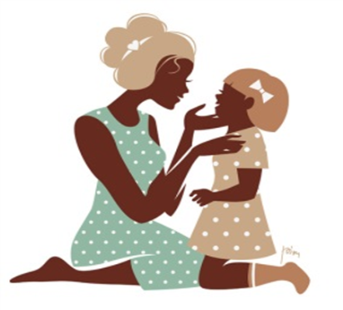 Награждение почетным знаком «Материнская слава»1. Категория граждан, имеющих право на участие в конкурсеЖенщины, постоянно или преимущественно проживающие на территории Иркутской области не менее 5 лет, родившие и (или) достойно воспитывающие (воспитавшие) 5 и более детей, при достижении пятым ребенком возраста 8 лет  и при наличии в живых остальных детей.2. Куда обращатьсяОГКУ «УСЗН по городу Усолье-Сибирское и Усольскому району»,  г. Усолье-Сибирское, ул. Б.Хмельницкого, 32, кабинет №24 , тел. 6-89-393. Документы для участия в конкурсе1. Ходатайство2.  паспорт или иной документ, удостоверяющий личность многодетной матери;3. документ, удостоверяющий личность и подтверждающий полномочия представителя многодетной матери (в случае обращения представителя многодетной матери);4. документы о регистрации по месту жительства или по месту пребывания многодетной матери в Иркутской области, в случае их отсутствия - решение суда об установлении факта постоянного или преимущественного проживания многодетной матери в Иркутской области;5. свидетельство о рождении ребенка и паспорт (в случае достижения ребенком возраста 14 лет);6. акты органов опеки и попечительства о назначении опекуна или попечителя (в случае, если многодетная мать является опекуном или попечителем ребенка (детей) не менее 5 лет);7.  свидетельство о заключении брака ребенка, сменившего фамилию;8. документы, содержащие сведения о том, что ребенок (дети) погиб или пропал без вести (при указанных в положении обстоятельствах), документы, содержащие сведения об этом;8) документы (дипломы, грамоты, сертификаты, благодарственные письма, отзывы), подтверждающие победы или участие ребенка (детей) в районных, городских, областных, всероссийских, международных конкурсах, турнирах, играх в области интеллектуальной деятельности, научно-исследовательских работ, в творческих конкурсах и фестивалях, соревнованиях по различным видам спорта, олимпиадах по различным предметам, а также подтверждающие наличие присвоенных спортивных разрядов;9) сведения об истории семьи многодетной матери, семейных традициях ее семьи в виде "семейного древа" (необходимо указать, когда образовалась семья, сколько детей воспитывалось (воспитывается) в семье, какие образовались традиции в семье);10) документы (дипломы, грамоты, сертификаты, благодарственные письма, отзывы, характеристики, справки) подтверждающие участие многодетной матери в различных формах общественной, спортивной, культурной, творческой жизни (с указанием  мероприятий, в которых  участвовала многодетная мать);11) характеристика на ребенка (детей ),достигшего (достигших) возраста 7 лет ,выданная и заверенная в установленном порядке с указанием даты составления:      для обучающегося ребенка (детей )- по месту учебы отражающая успехи в обучении, участии в общественной жизни ,а так же сведения о наградах и поощрениях(при наличии);     для работающего ребенка (детей) по месту работы (службы) ,отражающая сведения об отношении к исполнению должностных обязанностей , участии в общественной жизни коллектива, конкурсах профессионального мастерства, имеющихся наградах и поощрениях(при наличии);12) 10 - 15 фотографий, которые отражают главные события в жизни ребенка (детей) и многодетной матери (творческие, спортивные, общественные, учебные успехи), с кратким описанием события (c указанием даты и наименования события);13) характеристика на многодетную мать и ее детей, выданная органом местного самоуправления муниципального района (городского округа) Иркутской области (при наличии);14) справка о наличии (отсутствии) судимости и (или) факта уголовного преследования либо о прекращении уголовного преследования многодетной матери и ее ребенка (детей), достигшего (достигших) возраста уголовной ответственности;15) анкета на многодетную мать (заполняется при сдаче документов);16) согласие многодетной матери и совершеннолетнего ребенка (детей) на обработку персональных данных, согласие многодетной матери на обработку персональных данных несовершеннолетнего ребенка (детей) (заполняется при сдаче документов);17) опись документов, прилагаемых к ходатайству.4. Дополнительная информация При награждении Почетным знаком учитываются также ребенок (дети):1) усыновленные (удочеренные) в установленном законодательством порядке;2) находящиеся под опекой или попечительством многодетной матери не менее 5 лет;3) погибшие или пропавшие без вести при защите СССР или Российской Федерации либо при исполнении иных обязанностей военной службы и охраны правопорядка, погибшие при спасении человеческой жизни, в результате стихийных бедствий, террористических актов и техногенных катастроф, а также умершие вследствие ранения, контузии, увечья или заболевания, полученных при вышеуказанных обстоятельствах, либо вследствие трудового увечья или профессионального заболевания.5 . Сумма единовременной  выплаты150 000 рублей 6. Сроки подачи ходатайства  и документов  не позднее 1 июля текущего года  